Статья на сайт «Итоги года 2022»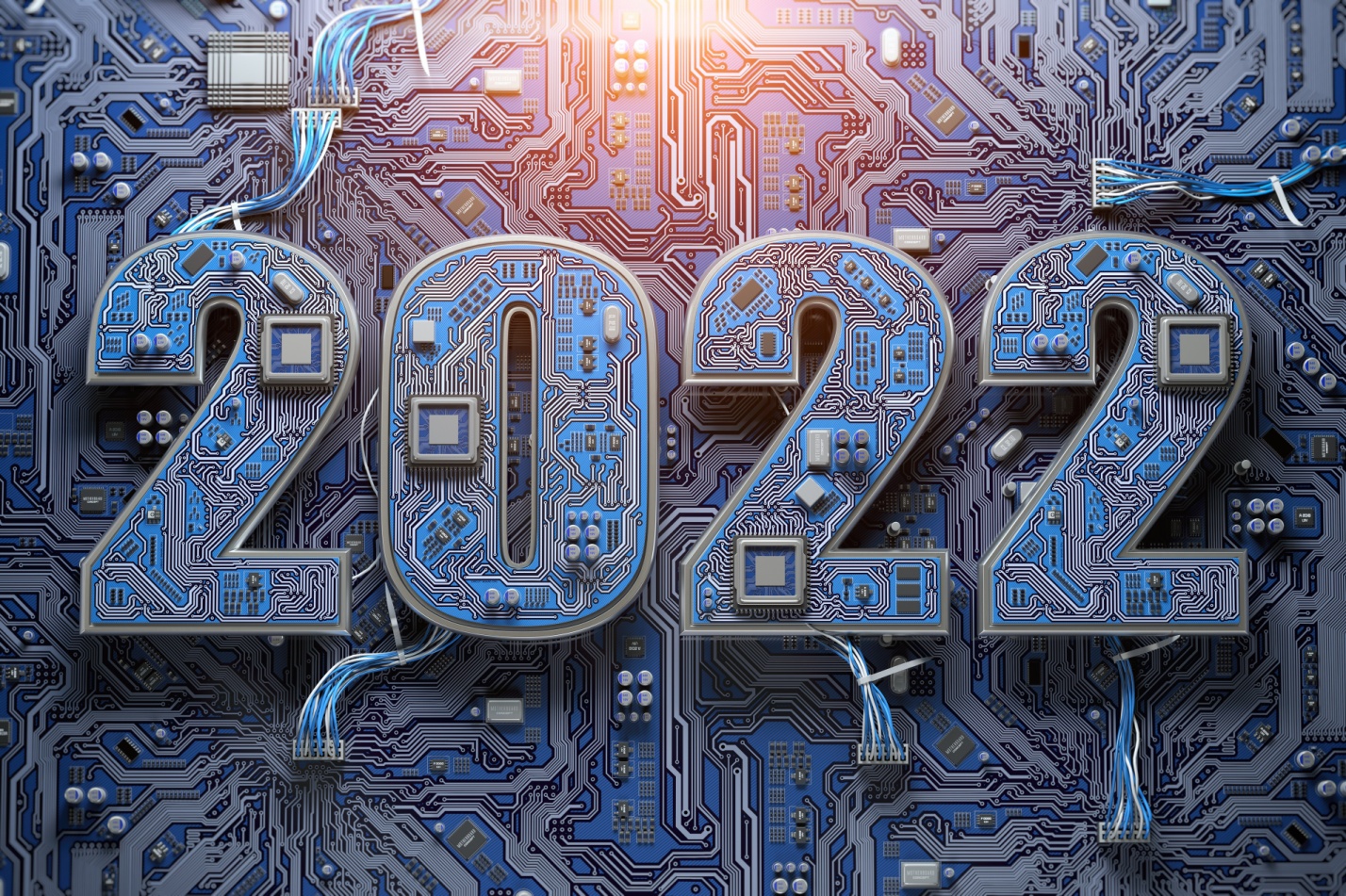 16 декабря в Сельском доме культуры п. Красноленинский прошло мероприятие «Итоги года 2022г.» - краткий отчет главы сельского поселения Красноленинский, церемония награждения!     Немало добрых и важных дел совершается на нашей земле, стараниями тех, кому не безразлична её судьба, её будущее…На итогах года  отметили жителей поселения Красноленинский  и Урманный, тех, кто своим трудом прославляет наш край, это  организации: работник (мастер) Акционерного общества Югра Энерго ГЭС п. Урманный, работники Муниципального предприятия ЖЭК -3 Ханты-Мансийского района участка п. Красноленинский, Коллектив Бюджетного учреждения Ханты-Мансийской районной больницы врачебной амбулатории п. Красноленинский, работники Муниципального казенного дошкольного образовательного учреждения Ханты-Мансийского района п. Урманный детский сад «Лучик», Работники Муниципального казенного общеобразовательного учреждения Ханты-Мансийского района Средней общеобразовательной школы п. Красноленинский. Также отметили детей экологического отряда,  работников от центра занятости. Издавна Россия славилась хорошими, талантливыми и трудолюбивыми людьми. Благодаря «Золотым рукам», мудрости, опытности, живет наша плодородная земля. «Уважаемые работники сельского поселения, спасибо за ваш труд, самоотдачу, энтузиазм, работоспособность, не утратьте этого и впредь.!» - глава сельского поселения Оксана Борисовна.В этой теплой и уютной обстановке продолжилась  церемония награждения: Жизнь в семье - это не только любовь, но и полное взаимопонимание и взаимопомощь. В этот день хочется поздравить пары, которые много лет идут рука об руку в горе и радости, в болезни и здравии! В нашем сельском поселении нынче отметили свои юбилеи совместной жизни четыре семейные пары: бриллиантовые юбиляры, 60 лет совместной жизни – супруги Фомины Людмила Алексеевна  и Александр Егорович,  золотые юбиляры  50 лет совместной жизни- супруги Кутмаровы Антонина Алексеевна и Валерий Михайлович, юбиляры рубиновой свадьбы 40 лет совместной жизни – супруги Щетковы Наталья Николаевна и Олег Васильевич, корраловый юбилей 35 лет совместной жизни супруги - Родькины Валентина Павловна и Сергей Александрович.Желаем, чтобы в Ваших семьях всегда царило взаимопонимание, счастье, вера и чтобы всегда, не смотря ни на что, вы поддерживали друг друга! оставайтесь и дальше заботливыми, мудрыми наставниками в семье!«В 2022 году в нашем сельском поселении,  появились на свет два прекрасных, новых жителя.Дорогие родители! В вашу семью пришло огромное счастье — родился ребенок. Поздравляем вас с этим радостным событием!» -  Семья Ивановых Анастасия Юрьевна и Александр Александрович. - Симушина Вероника Алексеевна и Помазкин Никита Игоревич.«Желаем терпения, мудрости, сил и энергии. Пусть ваше солнышко растет здоровым, счастливым ребенком. Всегда радует своих родных и близких своей замечательной, искренней улыбкой!Пусть Ваш жизненный путь всегда и везде освещает любовь, а ваши детки будут лучиками счастья!» - слова поздравления прозвучали от Оксаны Борисовны. Номинаций было много глава сельского поселения  Красноленинский  поздравила Юбиляров 2022 года! ( Дни рождения):«С уважением и искренним восхищением поздравляем наших Юбиляров.  За Вашими плечами весомый жизненный путь, пройденный достойно и с открытым сердце.» Все номинации  проходили с поздравительными номерами от МКУК СДК Красноленинский, а также Оксана Борисовна не оставила без внимания  вручала грамоты, сувениры и букеты цветов!!!Жители сельского поселения выходили на сцену трепетно с улыбкой на лице, звучали слова благодарности!От Главы сельского поселения прозвучали слова  о поддержке российских солдат, выполняющих специальную военную операцию!«Сегодня с глубокой признательностью нам бы хотелось выразить благодарность всем нашим односельчанам, оказывающим помощь нашим военнослужащим. Сбор денежных средств, вещи, продукты питания и многое другое.Неоценимый вклад вносят наши неравнодушные граждане.Отдельное спасибо нашим рукодельницам, которые вяжут и шьют для наших солдат.Непосредственная помощь бойцам различных подразделений нашей армии и моральная поддержка, повышает боевой дух наших защитников».  «Общими силами народа, храмов, других городов и даже стран мы идем плечом к плечу с нашими бойцами. «Молитва – это тоже огромный вклад».Все неизменно желают вернуться домой живыми, с победой!»  -  прозвучали слова на сцене  от отца храма сошествия святого духа Александра Прокопьевича Канаева.Сплотить людей, укрепить патриотизм, и объединить множество единомышленников. Не менее важная роль!За помощь в организации и сборе помощи военнослужащих хотелось бы  отметить:Специалиста по работе с семьей БУ ХМАО-Югры «Ханты-Мансийский комплексный центр социального обслуживания населения»-Казанцева Наталья Викторовна (общественница)Общественница (председатель совета ветеранов)- Щеткова Светлана Леонидовна.Спасибо Вам, наша благодарность всегда будет жить в наших сердцах!Частичная мобилизация в России показала, как много в стране мужчин, которые обладают мужеством, любят свою родину, готовых встать на ее защиту в трудный час. Желаем вам преодолеть все страшные минуты, служить достойно и вернуться домой с победой.Люди верят, любят и ждут!Единение всех людей, участников концерта и зрителей, ощущалось как никогда. Во время пронзительного и искреннего исполнения песни «Встанем» детский хор «Чистая нотка», народный коллектив «Вдохновение», Светлана Одинцова, в зале  не сговариваясь, словно по зову сердца, поднялись все без исключения, от мала до велика.Так же  в поддержку российских солдат, выполняющих специальную военную операцию,  исполнили номера  группа «Фитнес Микс» флешмоб «Вперед Россия», танец «Флаги», прозвучали  песни о любви к Родине, о великой России, патриотизме! -   МКУК «Сельский дом культуры п.Красноленинский.Стало хорошей традицией подводить итоги прошедшего года, чествованием односельчан, юбиляров, организаций, представителей разных профессий, которыми мы гордимся. Ваш бесценный опыт, трудовые победы, активная жизненная позиция служат всем образцом и ориентиром.    Администрация сельского поселения Красноленинский  от всей души желает Вам оставаться такими же добрыми, отзывчивыми, с большим трудолюбием и активной жизненной позицией. Всем крепкого здоровья, счастья, достатка вам и вашим семьям!